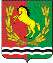 СОВЕТ ДЕПУТАТОВ МУНИЦИПАЛЬНОГО ОБРАЗОВАНИЯ КИСЛИНСКИЙ СЕЛЬСОВЕТ АСЕКЕЕВСКОГО  РАЙОНА ОРЕНБУРГСКОЙ ОБЛАСТИтретьего созыва    РЕШЕНИЕ	26.07.2019                                         с.Кисла                                                  №113Об утверждении Положения о муниципальной казне муниципального образования  Кислинский сельсоветАсекеевского района Оренбургской областиНа основании статей 12, 132 Конституции Российской Федерации, статьи 35 Федерального закона от 06.10.2003 N 131-ФЗ "Об общих принципах организации местного самоуправления в Российской Федерации", статьи 215 Гражданского кодекса Российской Федерации от 30.11.1994 N 51- ФЗ   и   на   основании   Устава   муниципального   образования   Кислинский сельсовет    Асекеевского    района,     Совет    депутатов     муниципального образования Кислинский сельсовет Асекеевского района Оренбургской областиРЕШИЛ:1.	Утвердить   Положение   о   муниципальной   казне   муниципального образования Кислинский сельсовет Асекеевского района Оренбургской областисогласно приложению.Настоящее решение вступает в силу после обнародования и подлежит размещению на официальном сайте администрации муниципального образования Кислинский сельсовет Асекеевского района.Контроль за исполнением данного решения оставляю за собой.Глава сельсовета                                                                   В.Л. Абрамов			Разослано:   в    дело,    в прокуратуру Асекеевского района,    администрацию сельсоветаПриложениек решению Совет депутатов
от 26.07.2019г. №13ПОЛОЖЕНИЕо муниципальной казне муниципального образования Кислинский сельсовет Асекеевского района Оренбургской области1. Общие положения1.1.	Настоящее Положение разработано в соответствии с Гражданским кодексом    Российской    Федерации,    Бюджетным    кодексом Российской Федерации,   Налоговым   кодексом   Российской   Федерации,   Федеральным законом от 06.10.2003 N 131-ФЗ "Об общих принципах организации местного самоуправления   в   Российской   Федерации",   Федеральным   законом   от06.12.2011 N 402-ФЗ "О бухгалтерском учете", Инструкцией по применению
единого плана счетов бухгалтерского учета для органов государственной власти   (государственных   органов),   органов   местного    самоуправления, органов      управления      государственными      внебюджетными      фондами, государственных    академий     наук,     государственных     (муниципальных)учреждений, утвержденной Приказом Министерства финансов Российской
Федерации   от   01.12.2010   N   157н,   Законом   Оренбургской  области   от 21.02.1996   "Об   организации   местного   самоуправления   в   Оренбургской области",   Уставом   муниципального   образования 	Кислинский сельсовет сельсоветАсекеевского района Оренбургской области.1.2.	Настоящее Положение определяет состав, источники, основные целии  задачи  формирования,  направления  использования  объектов  в  составеимущества муниципальной  казны  муниципального  образования Кислинский сельсовет  Асекеевского района Оренбургской области.1.3.	Муниципальную   казну   муниципального   образования  Кислинский сельсовет     Асекеевского    района     Оренбургской     области     (далее муниципальная   казна)   составляют   средства   местного   бюджета   и   иное муниципальное     имущество,     не     закрепленное     за     муниципальными предприятиями и учреждениями.Настоящее Положение не регулирует порядок учета, распоряжения и использования средств местного бюджета, входящих в состав муниципальной казны.1.4.	Основными целями и задачами формирования муниципальной казныявляются:- обеспечение финансово-экономической основы деятельности органов местного самоуправления для решения вопросов местного значения;повышение доходов местного бюджета от эффективного использования
объектов в составе имущества муниципальной казны;привлечение инвестиций и создание условий для предпринимательской
деятельности;-	совершенствование    системы    учета,    сохранности    и    содержания
объектов в составе имущества муниципальной казны;обеспечение полного и непрерывного пообъектного учета и движения
объектов в составе имущества муниципальной казны;применение наиболее эффективных способов использования объектов
в составе имущества муниципальной казны;осуществление контроля за использованием и сохранностью объектов в
составе имущества муниципальной казны.1.5.	Направлениями   использования   объектов   в   составе   имущества
муниципальной казны являются:передача в аренду;передача в безвозмездное пользование;передача в доверительное управление;передача на хранение;передача по концессионному соглашению;передача в залог;внесение   в   качестве   вкладов   в   уставной   (складочный)   капитал
хозяйственных обществ;иные  направления  использования,  предусмотренные  действующим
законодательством.1.6.	Порядок     использования     объектов     в     составе     имущества
муниципальной казны устанавливается Положением, утверждаемым Советомдепутатов муниципального образования Кислинский сельсовет Асекеевского района Оренбургской области.2. Формирование муниципальной казны2.1. В состав муниципальной казны включается:-	недвижимое имущество (здания, помещения, сооружения, объектынезавершенного строительства);движимое имущество (транспортные средства, машины и оборудование, ценные бумаги, доли (вклады) в уставном (складочном) капитале хозяйственных обществ, прочее движимое имущество);-	нематериальные активы (патенты, лицензии, ноу-хау, программные
продукты, прочие нематериальные активы);непроизведенные активы (земля, ресурсы недр, прочие непроизведенные активы);материальные запасы (сырье, материалы, продукция);средства местного бюджета.2.2.    Источниками    формирования    муниципальной    казны    является имущество:безвозмездно    передаваемое    в    собственность    муниципального образования Кислинский сельсовет  Асекеевского района Оренбургской областив порядке, предусмотренном законодательством о разграничении полномочий и имущества между федеральными органами государственной власти, органами государственной власти субъектов Российской Федерации и органами местного самоуправления;безвозмездно    передаваемое    в    собственность    муниципального образования Кислинский	сельсовет  Асекеевского района Оренбургской областина основании решений государственных органов исполнительной власти, осуществляющих полномочия собственника имущества, принятых в установленном порядке;-	вновь созданное за счет средств местного бюджета;-	признанное собственностью муниципального образования Кислинский сельсовет  Асекеевского района Оренбургской области по решению суда;переход права собственности на которое осуществляется на основаниирешения суда;на которое прекращены вещные права муниципальных предприятий и учреждений;выявленное в ходе инвентаризации объектов в составе имуществамуниципальной казны и проведенной технической инвентаризации объектовв составе недвижимого имущества муниципальной казны;принимаемое в собственность муниципального образования Кислинский сельсовет 